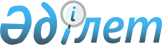 Об определении мест для размещения агитационных печатных материалов
					
			Утративший силу
			
			
		
					Постановление акимата Кордайского района от 14 декабря 2011 года № 534. Зарегистрировано Управлением юстиции Кордайского района Жамбылской области 22 декабря 2011 года за номером 6-5-132. Утратило силу в связи с истечением срока действия - (письмо аппарата акима Кордайского района Жамбылской области от 15 ноября 2013 года № 05-1357)      Сноска. Утратило силу в связи с истечением срока действия - (письмо аппарата акима Кордайского района Жамбылской области от 15.11.2013 № 05-1357).      Примечание РЦПИ:

      В тексте сохранена авторская орфография и пунктуация.

      На основании статьи - 28 Конституционного Закона Республики Казахстан от 28 сентября 1995 года «О выборах в Республике Казахстан», акимат района ПОСТАНОВЛЯЕТ:



      1. Предоставить кандидатам в депутаты Мажилиса Парламента Республики Казахстан и маслихатов на договорной основе помещения для встреч с избирателями согласно приложению № 1.



      2. Совместно с Кордайской районной территориальной избирательной комиссией определить места для размещения агитационных печатных материалов для всех кандидатов в депутаты Мажилиса Парламента Республики Казахстан и маслихатов согласно приложению № 2.



      3. Контроль за исполнением данного постановления возложить на руководителя аппарата акима Кордайского района Калдыбаева Нурбола Бекежановича.



      4. Настоящее постановление вступает в силу со дня государственной регистрации в органах юстиции и вводится в действие со дня первого официального опубликования.

      

      Исполняющий обязанности

      акима Кордайского района                   Б.Саниязов«СОГЛАСОВАНО»:

Председатель Кордайской районной

территориальной избирательной комиссии

С. Тургынбай

14 декабря 2011 года

Приложение № 1

к постановлению акимата района

от 14 декабря 2011 года № 534 Помещения для встреч с избирателями кандидатам в депутаты Мажилиса Парламента Республики Казахстан и маслихатов на договорной основе

Приложение № 2

к постановлению акимата района

от 14 декабря 2011 года № 534 Места для размещения агитационных печатных материалов для всех кандидатов в депутаты Мажилиса Парламента Республики  Казахстан и маслихатов
					© 2012. РГП на ПХВ «Институт законодательства и правовой информации Республики Казахстан» Министерства юстиции Республики Казахстан
				№Наименование населенных пунктовМесто проведение встреч1Село АлгаЗдание акимата селького округа2Село АухаттыЗдание сельской библиотеки3Село БеткайнарДом культуры села4Село ЖамбылДом культуры села5Село КакпатасЗдание акимата селького округа6Село КаракемерЗдание сельского клуба7Село КарасайЗдание сельского клуба8Село КарасуЗдание сельского клуба9Село КасыкДом культуры села10Село КененДом культуры села11Село КордайРайонный дом культуры12Село МасанчиДом культуры села13Село НогайбайАктовый зал школы 35 имени Р.

Кунакова14Село ОтарЗдание акимата сельского округа15Село СарыбулакДом культуры села16Село СортобеДом культуры села17Село СтепнойЗдание акимата селького округа18Село СулуторДом культуры19Село Улкен-СулуторДом культуры№Наименование населенных пунктовМесто размещения агитационных печатных материалов1Село АлгаДоска обьявлений перед зданием акимата селького округа2Село АухаттыДоска обьявлений на пересечении улиц Абая и Школьная3Село БеткайнарДоска обьявлений перед зданием акимата селького округа4Село ЖамбылДоска обьявлений перед зданием акимата селького округа5Село КакпатасДоска обьявлений по улице Д. Конаева6Село КаракемерДоска обьявлений перед парком7Село КарасайДоска обьявлений перед сельским клубом8Село КарасуДоска обьявлений на центральной площади9Село КасыкДоска обьявлений по улице Н. Тлеубаева10Село КененДоска обьявлений перед домом культуры11Село КордайДоска обьявлений на пересечении улиц Жибек-Жолы и Толе би12Село МасанчиДоска обьявлений перед домом культуры13Село НогайбайДоска обьявлений перед зданием акимата селького округа14Село ОтарДоска обьявлений на центральной площади15Село СарыбулакДоска обьявлений перед домом культуры16Село СортобеДоска обьявлений перед домом культуры17Село СтепнойДоска обьявлений перед школой18Село СулуторДоска обьявлений по центральной улице Жамбыла19Село Улкен-СулуторДоска обьявлений по центральной улице Жибек-Жолы